ΠΕΜΠΤΗ 1 ΣΕΠΤΕΜΒΡΙΟΥ		14:30-16:30	ΕΥΡΩΜΠΑΣΚΕΤ | Α’ ΟΜΙΛΟΣ –  1Η ΑΓ. ΙΣΠΑΝΙΑ – ΒΟΥΛΓΑΡΙΑ (Ζ)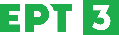 		18:15-20:15	ΕΥΡΩΜΠΑΣΚΕΤ | Β’ ΟΜΙΛΟΣ – 1Η ΑΓ. ΣΛΟΒΕΝΙΑ – ΛΙΘΟΥΑΝΙΑ (Ζ)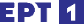 		20:00-22:00	ΕΥΡΩΜΠΑΣΚΕΤ | Α’ ΟΜΙΛΟΣ – 1Η ΑΓ. ΒΕΛΓΙΟ – ΓΕΩΡΓΙΑ (Ζ)		21:30-23:30	ΕΥΡΩΜΠΑΣΚΕΤ | Β’ ΟΜΙΛΟΣ – 1Η ΑΓ. ΓΑΛΛΙΑ – ΓΕΡΜΑΝΙΑ (Ζ) 		23:30-00:30	ΕΥΡΩΜΠΑΣΚΕΤ | ΕΚΠΟΜΠΗ «ΕΥΡΩΜΠΑΣΚΕΤ 2022» (Ζ)		00:30-02:00	ΕΥΡΩΜΠΑΣΚΕΤ | Α’ ΟΜΙΛΟΣ – 1Η ΑΓ. ΣΛΟΒΕΝΙΑ - ΛΙΘΟΥΑΝΙΑ (Ε)ΠΑΡΑΣΚΕΥΗ 2 ΣΕΠΤΕΜΒΡΙΟΥ		12:00-14:00	ΕΥΡΩΜΠΑΣΚΕΤ | Δ’ ΟΜΙΛΟΣ, ΤΟΥΡΚΙΑ – ΜΑΥΡΟΒΟΥΝΙΟ (Μ)		15:15-17:15	ΕΥΡΩΜΠΑΣΚΕΤ | Γ’ ΟΜΙΛΟΣ – 1Η ΑΓ. ΟΥΚΡΑΝΙΑ – Μ. ΒΡΕΤΑΝΙΑ (Ζ)		18:00-20:00	ΕΥΡΩΜΠΑΣΚΕΤ | Γ’ ΟΜΙΛΟΣ – 1Η ΑΓ. ΚΡΟΑΤΙΑ – ΕΛΛΑΔΑ (Ζ)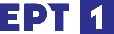 		22:00-00:00	ΕΥΡΩΜΠΑΣΚΕΤ | Γ’ ΟΜΙΛΟΣ – 1Η ΑΓ. ΙΤΑΛΙΑ – ΕΣΘΟΝΙΑ (Ζ)		00:00-01:00	ΕΥΡΩΜΠΑΣΚΕΤ | ΕΚΠΟΜΠΗ «ΕΥΡΩΜΠΑΣΚΕΤ 2022» (Ζ)		01:00-02:30	ΕΥΡΩΜΠΑΣΚΕΤ | Γ’ ΟΜΙΛΟΣ – 1Η ΑΓ. ΚΡΟΑΤΙΑ - ΕΛΛΑΔΑ (Ε)			ΣΑΒΒΑΤΟ 3 ΣΕΠΤΕΜΒΡΙΟΥ		12:00-14:00	ΕΥΡΩΜΠΑΣΚΕΤ | Γ’ ΟΜΙΛΟΣ – 1Η ΑΓ. ΚΡΟΑΤΙΑ – ΕΛΛΑΔΑ (Ε)		15:15-17:15	ΕΥΡΩΜΠΑΣΚΕΤ | Γ’ ΟΜΙΛΟΣ – 2Η ΑΓ. Μ. ΒΡΕΤΑΝΙΑ – ΚΡΟΑΤΙΑ (Ζ)		18:00-20:00	ΕΥΡΩΜΠΑΣΚΕΤ | Γ’ ΟΜΙΛΟΣ – 2Η ΑΓ. ΕΣΘΟΝΙΑ – ΟΥΚΡΑΝΙΑ (Ζ)	18:45-20:45	ΕΥΡΩΜΠΑΣΚΕΤ | Β’ ΟΜΙΛΟΣ – 2Η ΑΓ. ΛΙΘΟΥΑΝΙΑ – ΓΑΛΛΙΑ (Ζ) 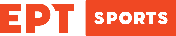 		20:00-22:00	ΕΥΡΩΜΠΑΣΚΕΤ | Α’ ΟΜΙΛΟΣ – 2Η ΑΓ. ΓΕΩΡΓΙΑ – ΙΣΠΑΝΙΑ (Ζ)		22:00-00:00	ΕΥΡΩΜΠΑΣΚΕΤ | Γ’ ΟΜΙΛΟΣ – 2Η ΑΓ. ΕΛΛΑΔΑ – ΙΤΑΛΙΑ (Ζ) 		00:00-01:00	ΕΥΡΩΜΠΑΣΚΕΤ | ΕΚΠΟΜΠΗ «ΕΥΡΩΜΠΑΣΚΕΤ 2022» (Ζ)		01:00-02:30	ΕΥΡΩΜΠΑΣΚΕΤ | Γ’ ΟΜΙΛΟΣ – 2Η ΕΛΛΑΔΑ – ΙΤΑΛΙΑ (Ε)ΚΥΡΙΑΚΗ 4 ΣΕΠΤΕΜΒΡΙΟΥ  		12:00-14:00	ΕΥΡΩΜΠΑΣΚΕΤ | Β’ ΟΜΙΛΟΣ – 2Η ΑΓ. ΛΙΘΟΥΑΝΙΑ – ΓΑΛΛΙΑ (Ε)		15:30-17:30	ΕΥΡΩΜΠΑΣΚΕΤ | Β’ ΟΜΙΛΟΣ – 3Η ΑΓ. ΛΙΘΟΥΑΝΙΑ – ΓΕΡΜΑΝΙΑ (Ζ) 		17:15-19:15	ΕΥΡΩΜΠΑΣΚΕΤ | Α’ ΟΜΙΛΟΣ – 3Η ΑΓ. ΙΣΠΑΝΙΑ – ΒΕΛΓΙΟ (Ζ)		18:45-20:45       ΕΥΡΩΜΠΑΣΚΕΤ | Β΄ΟΜΙΛΟΣ – 3Η ΑΓ. ΣΛΟΒΕΝΙΑ – ΒΟΣΝΙΑ  (Ζ)		21:30-23:30       ΕΥΡΩΜΠΑΣΚΕΤ | Β΄ΟΜΙΛΟΣ – 3Η ΑΓ. ΓΑΛΛΙΑ – ΟΥΓΓΑΡΙΑ (Ζ)		00:30-01:30	ΕΥΡΩΜΠΑΣΚΕΤ | ΕΚΠΟΜΠΗ «ΕΥΡΩΜΠΑΣΚΕΤ 2022» (Ζ)		01:30-03:00	ΕΥΡΩΜΠΑΣΚΕΤ | Β’ ΟΜΙΛΟΣ – 3Η ΑΓ. ΛΙΘΟΥΑΝΙΑ – ΓΕΡΜΑΝΙΑ (Ζ) ΔΕΥΤΕΡΑ 5 ΣΕΠΤΕΜΒΡΙΟΥ  		11:00-13:00	ΕΥΡΩΜΠΑΣΚΕΤ | Α’ ΟΜΙΛΟΣ – 3Η ΑΓ. ΤΟΥΡΚΙΑ – ΓΕΩΡΓΙΑ (Μ)		15:15-17:15	ΕΥΡΩΜΠΑΣΚΕΤ | Γ’ ΟΜΙΛΟΣ – 3Η ΑΓ. ΚΡΟΑΤΙΑ – ΕΣΘΟΝΙΑ  (Ζ)		18:00-20:00	ΕΥΡΩΜΠΑΣΚΕΤ | Γ’ ΟΜΙΛΟΣ – 3Η ΑΓ. Μ. ΒΡΕΤΑΝΙΑ – ΕΛΛΑΔΑ (Ζ)		22:00-00:00	ΕΥΡΩΜΠΑΣΚΕΤ | Γ’ ΟΜΙΛΟΣ – 3Η ΑΓ. ΟΥΚΡΑΝΙΑ – ΙΤΑΛΙΑ (Ζ)		00:00-01:00	ΕΥΡΩΜΠΑΣΚΕΤ | ΕΚΠΟΜΠΗ «ΕΥΡΩΜΠΑΣΚΕΤ 2022» (Ζ)		01:00-02:30	ΕΥΡΩΜΠΑΣΚΕΤ | Γ’ ΟΜΙΛΟΣ – 1Η ΑΓ. Μ. ΒΡΕΤΑΝΙΑ – ΕΛΛΑΔΑ (Ε)ΤΡΙΤΗ 6 ΣΕΠΤΕΜΒΡΙΟΥ  		11:00-13:00	ΕΥΡΩΜΠΑΣΚΕΤ | Δ΄ΟΜΙΛΟΣ – 3Η ΑΓ. ΣΕΡΒΙΑ – ΦΙΝΛΑΝΔΙΑ  (Μ)		15:15-17:15	ΕΥΡΩΜΠΑΣΚΕΤ | Γ’ ΟΜΙΛΟΣ – 4Η ΕΣΘΟΝΙΑ – Μ. ΒΡΕΤΑΝΙΑ (Ζ) 		18:00-20:00	ΕΥΡΩΜΠΑΣΚΕΤ | Γ’ ΟΜΙΛΟΣ – 4Η ΑΓ. ΕΛΛΑΔΑ – ΟΥΚΡΑΝΙΑ (Ζ)		20:00-22:00	ΕΥΡΩΜΠΑΣΚΕΤ | Α’ ΟΜΙΛΟΣ – 4Η ΑΓ. ΓΕΩΡΓΙΑ – ΒΟΥΛΓΑΡΙΑ (Ζ)		22:00-00:00	ΕΥΡΩΜΠΑΣΚΕΤ | Γ’ ΟΜΙΛΟΣ – 4Η ΑΓ. ΙΤΑΛΙΑ – ΚΡΟΑΤΙΑ (Ζ)	22:00-00:00       ΕΥΡΩΜΠΑΣΚΕΤ | Δ΄ΟΜΙΛΟΣ – 4Η ΑΓ. ΙΣΡΑΗΛ – ΣΕΡΒΙΑ  (Ζ)		00:00-01:00	ΕΥΡΩΜΠΑΣΚΕΤ | ΕΚΠΟΜΠΗ «ΕΥΡΩΜΠΑΣΚΕΤ 2022» (Ζ)		02:00-03:30	ΕΥΡΩΜΠΑΣΚΕΤ | Γ’ ΟΜΙΛΟΣ – 4Η ΕΛΛΑΔΑ – ΟΥΚΡΑΝΙΑ (Ε)ΤΕΤΑΡΤΗ 7 ΣΕΠΤΕΜΒΡΙΟΥ		11:00-13:00	ΕΥΡΩΜΠΑΣΚΕΤ | Δ΄ΟΜΙΛΟΣ – 4Η ΑΓ. ΙΣΡΑΗΛ – ΣΕΡΒΙΑ  (Ε)		14:30-16:30	ΕΥΡΩΜΠΑΣΚΕΤ | Α’ ΟΜΙΛΟΣ – 5Η ΑΓ. ΤΟΥΡΚΙΑ – ΙΣΠΑΝΙΑ (Ζ)		16:30-18:30       ΕΥΡΩΜΠΑΣΚΕΤ | Β’ ΟΜΙΛΟΣ – 5Η ΑΓ. ΛΙΘΟΥΑΝΙΑ – ΒΟΣΝΙΑ (Μ 15:30) 		18:15-20:15	ΕΥΡΩΜΠΑΣΚΕΤ | Β’ ΟΜΙΛΟΣ – 5Η ΑΓ. ΓΑΛΛΙΑ – ΣΛΟΒΕΝΙΑ (Ζ)		21:30-23:30	ΕΥΡΩΜΠΑΣΚΕΤ | Β’ ΟΜΙΛΟΣ – 5Η ΑΓ. ΟΥΓΓΑΡΙΑ – ΓΕΡΜΑΝΙΑ (Ζ)		23:30-00:30	ΕΥΡΩΜΠΑΣΚΕΤ | ΕΚΠΟΜΠΗ «ΕΥΡΩΜΠΑΣΚΕΤ 2022» (Ζ)		00:30-02:00	ΕΥΡΩΜΠΑΣΚΕΤ |Β’ ΟΜΙΛΟΣ – 5Η ΑΓ. ΓΑΛΛΙΑ – ΣΛΟΒΕΝΙΑ (Ε) ΠΕΜΠΤΗ 8 ΣΕΠΤΕΜΒΡΙΟΥ		11:00-13:00	ΕΥΡΩΜΠΑΣΚΕΤ | Α’ ΟΜΙΛΟΣ – 5Η ΑΓ. ΓΕΩΡΓΙΑ – ΜΑΥΡΟΒΟΥΝΙΟ (M) 		15:15-17:15	ΕΥΡΩΜΠΑΣΚΕΤ | Γ’ ΟΜΙΛΟΣ – 5Η ΑΓ. ΚΡΟΑΤΙΑ – ΟΥΚΡΑΝΙΑ  (Ζ)		18:00-20:00	ΕΥΡΩΜΠΑΣΚΕΤ | Γ’ ΟΜΙΛΟΣ – 5Η ΑΓ. ΕΣΘΟΝΙΑ – ΕΛΛΑΔΑ (Ζ)	21:30-23:30	ΕΥΡΩΜΠΑΣΚΕΤ | Γ’ ΟΜΙΛΟΣ – 5Η ΑΓ. Μ. ΒΡΕΤΑΝΙΑ – ΙΤΑΛΙΑ (Ζ)		22:00-00:00	ΕΥΡΩΜΠΑΣΚΕΤ | Δ’ ΟΜΙΛΟΣ – 5Η ΑΓ. ΣΕΡΒΙΑ – ΠΟΛΩΝΙΑ (Ζ)		00:00-01:00	ΕΥΡΩΜΠΑΣΚΕΤ | ΕΚΠΟΜΠΗ «ΕΥΡΩΜΠΑΣΚΕΤ 2022» (Ζ)		02:00-03:30	ΕΥΡΩΜΠΑΣΚΕΤ | Γ’ ΟΜΙΛΟΣ – 5Η ΕΣΘΟΝΙΑ – ΕΛΛΑΔΑ (Ε)ΠΑΡΑΣΚΕΥΗ 9 ΣΕΠΤΕΜΒΡΙΟΥ		11:00-13:00	ΕΥΡΩΜΠΑΣΚΕΤ | Γ’ ΟΜΙΛΟΣ – 5Η ΑΓ. Μ. ΒΡΕΤΑΝΙΑ – ΙΤΑΛΙΑ (Ε)		22:00-00:00	ΕΚΠΟΜΠΗ | HIGHLIGHTS «Η ΠΟΡΕΙΑ ΤΗΣ ΕΘΝΙΚΗΣ ΣΤΟΥΣ ΟΜΙΛΟΥΣ»		00:00-01:30	ΕΥΡΩΜΠΑΣΚΕΤ | Γ’ ΟΜΙΛΟΣ – 5Η ΕΣΘΟΝΙΑ – ΕΛΛΑΔΑ (Ε)ΣΑΒΒΑΤΟ 10 ΣΕΠΤΕΜΒΡΙΟΥ 		13:00-15:00	ΕΥΡΩΜΠΑΣΚΕΤ | ΦΑΣΗ «16» ΑΓΩΝΑΣ 1 (2Β – 3Α) (Ζ)		15:45-17:45	ΕΥΡΩΜΠΑΣΚΕΤ | ΦΑΣΗ «16» ΑΓΩΝΑΣ 2 (1Α – 4Β) (Ζ)		19:00-21:00	ΕΥΡΩΜΠΑΣΚΕΤ | ΦΑΣΗ «16» ΑΓΩΝΑΣ 3 (1Β– 4Α) (Ζ)		21:45-23:45	ΕΥΡΩΜΠΑΣΚΕΤ | ΦΑΣΗ «16» ΑΓΩΝΑΣ 4 (2Α – 3Β) (Ζ)		23:45-00:45	ΕΥΡΩΜΠΑΣΚΕΤ | ΕΚΠΟΜΠΗ «ΕΥΡΩΜΠΑΣΚΕΤ 2022» (Ζ)		00:45-02:15	ΕΥΡΩΜΠΑΣΚΕΤ | ΦΑΣΗ «16» ΑΓΩΝΑΣ (Ε)ΚΥΡΙΑΚΗ 11 ΣΕΠΤΕΜΒΡΙΟΥ		11:00-13:00	ΕΥΡΩΜΠΑΣΚΕΤ | ΑΓΩΝΑΣ ΦΑΣΗ «16» (Ε)		13:00-15:00	ΕΥΡΩΜΠΑΣΚΕΤ | ΦΑΣΗ «16» ΑΓΩΝΑΣ 5 (1Γ – 4Δ) (Ζ)		15:45-17:45 	ΕΥΡΩΜΠΑΣΚΕΤ | ΦΑΣΗ «16» ΑΓΩΝΑΣ 6 (2Δ – 3Γ) (Ζ)		17:45-18:45	ΕΥΡΩΜΠΑΣΚΕΤ | ΕΚΠΟΜΠΗ «ΕΥΡΩΜΠΑΣΚΕΤ 2022» (Ζ)		19:00-21:00	ΕΥΡΩΜΠΑΣΚΕΤ | ΦΑΣΗ «16» ΑΓΩΝΑΣ 7 (2Γ – 3Δ) (Ζ)		21:45-23:45	ΕΥΡΩΜΠΑΣΚΕΤ | ΦΑΣΗ «16» ΑΓΩΝΑΣ 8 (1Δ – 4Γ) (Ζ)				00:30-01:30	ΕΥΡΩΜΠΑΣΚΕΤ | ΕΚΠΟΜΠΗ «ΕΥΡΩΜΠΑΣΚΕΤ 2022» (Ζ)		01:30-03:00	ΕΥΡΩΜΠΑΣΚΕΤ | ΑΓΩΝΑΣ ΦΑΣΗ «16» (Ε)ΔΕΥΤΕΡΑ 12 ΣΕΠΤΕΜΒΡΙΟΥ		11:00-13:00	ΕΥΡΩΜΠΑΣΚΕΤ | ΑΓΩΝΑΣ ΦΑΣΗ «16» (Ε)		00:00-01:30	ΕΥΡΩΜΠΑΣΚΕΤ | ΑΓΩΝΑΣ ΦΑΣΗ «16» (Ε)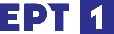 ΤΡΙΤΗ 13 ΣΕΠΤΕΜΒΡΙΟΥ         		11:00-13:00	ΕΥΡΩΜΠΑΣΚΕΤ | ΑΓΩΝΑΣ (Ε)		18:15-20:15 	ΕΥΡΩΜΠΑΣΚΕΤ | Α’ ΠΡΟΗΜΙΤΕΛΙΚΟΣ (Ζ)		21:30-23:30 	ΕΥΡΩΜΠΑΣΚΕΤ | Β’ ΠΡΟΗΜΙΤΕΛΙΚΟΣ (Ζ)		00:00-01:00	ΕΥΡΩΜΠΑΣΚΕΤ | ΕΚΠΟΜΠΗ «ΕΥΡΩΜΠΑΣΚΕΤ 2022» (Ζ)		02:00-03:30	ΕΥΡΩΜΠΑΣΚΕΤ | ΠΡΟΗΜΙΤΕΛΙΚΟΣ (Ε) ΤΕΤΑΡΤΗ 14 ΣΕΠΤΕΜΒΡΙΟΥ       		11:00-13:00	ΕΥΡΩΜΠΑΣΚΕΤ | ΠΡΟΗΜΙΤΕΛΙΚΟΣ (Ε)		18:15-20:15 	ΕΥΡΩΜΠΑΣΚΕΤ | Γ’ ΠΡΟΗΜΙΤΕΛΙΚΟΣ (Ζ)		21:30-23:30 	ΕΥΡΩΜΠΑΣΚΕΤ | Δ’ ΠΡΟΗΜΙΤΕΛΙΚΟΣ (Ζ)		00:00-01:00	ΕΥΡΩΜΠΑΣΚΕΤ | ΕΚΠΟΜΠΗ «ΕΥΡΩΜΠΑΣΚΕΤ 2022» (Ζ)		01:00-02:30	ΕΥΡΩΜΠΑΣΚΕΤ | ΠΡΟΗΜΙΤΕΛΙΚΟΣ (Ε) ΠΕΜΠΤΗ 15 ΣΕΠΤΕΜΒΡΙΟΥ 		11:00-13:00	ΕΥΡΩΜΠΑΣΚΕΤ | ΠΡΟΗΜΙΤΕΛΙΚΟΣ (Ε)		01:00-02:30	ΕΥΡΩΜΠΑΣΚΕΤ | ΠΡΟΗΜΙΤΕΛΙΚΟΣ (Ε)ΠΑΡΑΣΚΕΥΗ 16 ΣΕΠΤΕΜΒΡΙΟΥ         		11:00-13:00	ΕΥΡΩΜΠΑΣΚΕΤ | ΠΡΟΗΜΙΤΕΛΙΚΟΣ (Ε)		18:15-20:15 	ΕΥΡΩΜΠΑΣΚΕΤ | Α’ ΗΜΙΤΕΛΙΚΟΣ (Ζ)		21:30-23:30 	ΕΥΡΩΜΠΑΣΚΕΤ | Β’ ΗΜΙΤΕΛΙΚΟΣ (Ζ)		23:30-00:30	ΕΥΡΩΜΠΑΣΚΕΤ | ΕΚΠΟΜΠΗ «ΕΥΡΩΜΠΑΣΚΕΤ 2022» (Ζ)			00:30-02:00	ΕΥΡΩΜΠΑΣΚΕΤ | ΗΜΙΤΕΛΙΚΟΣ (Ε)ΣΑΒΒΑΤΟ 17 ΣΕΠΤΕΜΒΡΙΟΥ     		11:00-13:00	ΕΥΡΩΜΠΑΣΚΕΤ | ΗΜΙΤΕΛΙΚΟΣ (Ε)  		00:50-02:20	ΕΥΡΩΜΠΑΣΚΕΤ | ΗΜΙΤΕΛΙΚΟΣ  (Ε)		ΚΥΡΙΑΚΗ 18 ΣΕΠΤΕΜΒΡΙΟΥ         		11:00-13:00	ΕΥΡΩΜΠΑΣΚΕΤ | ΗΜΙΤΕΛΙΚΟΣ (Ε)		18:15-20:15	ΕΥΡΩΜΠΑΣΚΕΤ | ΜΙΚΡΟΣ ΤΕΛΙΚΟΣ (Ζ)		21:30-00:00	ΕΥΡΩΜΠΑΣΚΕΤ | ΤΕΛΙΚΟΣ & ΑΠΟΝΟΜΗ (Ζ)		00:00-00:45	ΕΥΡΩΜΠΑΣΚΕΤ | ΕΚΠΟΜΠΗ «ΕΥΡΩΜΠΑΣΚΕΤ 2022» (Ζ)		02:00-03:30	ΕΥΡΩΜΠΑΣΚΕΤ | ΤΕΛΙΚΟΣ(Ε)